ՆԱԽԱԳԻԾ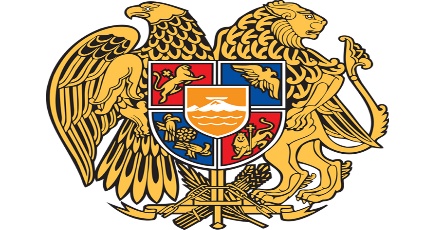 ՀԱՅԱՍՏԱՆԻ ՀԱՆՐԱՊԵՏՈՒԹՅՈՒՆ ՇԻՐԱԿԻ ՄԱՐԶ ԱՐԹԻԿ ՀԱՄԱՅՆՔԻ ՂԵԿԱՎԱՐՀայաստանի  Հանրապետության Շիրակի մարզի, Արթիկ համայնք, Ազատության հրապարակ1, հեռ 374 244 52021, 374 244 52490, փոստային դասիչ` 3001, էլ. փոստ  artikmun@mail.ru` ինտ, կայք`  www. artik.am  ՈՐՈՇՈՒՄ
17 ապրիլ 2024թ.ԱՆՀԱՏ  ՁԵՌՆԱՐԿԱՏԵՐ ՆԱՐԵԿ ԱԿՈՒԼՅԱՆԻՆ (ՀԱՐԿ ՎՃԱՐՈՂԻ ՀԱՇՎԱՌՄԱՆ ՀԱՄԱՐ 57483689) ՀԱՅԱՍՏԱՆԻ ՀԱՆՐԱՊԵՏՈՒԹՅԱՆ ՇԻՐԱԿԻ ՄԱՐԶԻ  ԱՐԹԻԿ ՀԱՄԱՅՆՔԻ  ՍՊԱՆԴԱՐՅԱՆ ԳՅՈՒՂԻ 1-ԻՆ ՓՈՂՈՑ 45  ՀԱՍՑԵՈՒՄ ԳՏՆՎՈՂ ՕԲՅԵԿՏՈՒՄ ՀԱՆՐԱՅԻՆ ՍՆՆԴԻ ԿԱԶՄԱԿԵՐՊՄԱՆ ԵՎ ԻՐԱԿԱՆԱՑՄԱՆ ԹՈՒՅԼՏՎՈՒԹՅՈՒՆ ՏԱԼՈՒ ՄԱՍԻՆՂեկավարվելով «Տեղական ինքնակառավարման մասին» Հայաստանի Հանրապետության օրենքի 45-րդ հոդվածի 1-ին մասի 4-րդ կետով, «Տեղական տուրքերի և վճարների մասին» Հայաստանի Հանրապետության օրենքի 9-րդ հոդվածի 1-ին մասի 12-րդ կետով, Հայաստանի Հանրապետության Շիրակի մարզի Արթիկ համայնքի ավագանու  2023 թվականի նոյեմբերի 21-ի N 157-Ն որոշման հավելված 1-ի 1-ին մասի 12-րդ կետով, և հաշվի առնելով անհատ ձեռնարկատեր Նարեկ Ակուլյանի կողմից 2024 թվականի ապրիլի  16-ին ներկայացված N 2124 մտից հայտը՝                                              ՈՐՈՇՈՒՄ ԵՄ1.Տալ թույլտվություն անհատ ձեռնարկատեր Նարեկ Ակուլյանին 2024 թվականի երկրորդ եռամսյակի համար Հայաստանի Հանրապետության Շիրակի մարզի Արթիկ համայնքի Սպանդարյան գյուղի 1-ին փողոց 45 հասցեում գտնվող օբյեկտում հանրային սննդի կազմակերպման և իրականացման վերաբերյալ:

       2.Սույն  որոշումն ուժի մեջ է մտնում որոշման ընդունման մասին  անհատ ձեռնարկատեր Նարեկ Ակուլյանին իրազեկելու օրվան հաջորդող օրվանից:                 
                      Համայնքի ղեկավար                        Ա. Ոսկանյան